A NIGHT OUT 4 U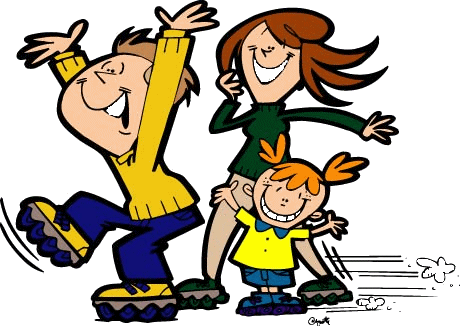 PARENTS! Simply drop your kids off to play & you enjoy a night out!KIDS! Fun PE games, prizes and pizza for dinner…WHERE:  Howard B Thomas Grade School ENTER South Door - By Soccer Field WHEN:  FRIDAY, JANUARY 31stWHO:  K-6th Grades… ALL District 301 students welcome!!WHAT:  3 ½  Hours of Indoor Fun Games & Activities TIME:  5:30 - 9:00 pm  (Pizza & Juice served between 6:30-7:00 pm)COST:  $26 (DEDUCT $3 FOR ADD’L CHILDREN FROM FAMILY)SIGN UP:  Text Camp Coordinator Neil Wallner to reserve a spot (630-939-5466)                 OrSend registration/payment to address below: Neil Wallner - P.O. Box # 364,  Elburn, IL   60119                                    More info at:  kidzcamps.net TONS OF FUN GAMES!!  Xtreme LastFlag - Pumpkin Smash - Tumbling - Nerf Battles Krazy Kars - Civil War - Fortnite -  NERF Blasters provided or bring your own  CHUCK-A-DUCK – Get a duck on a target = Gift card     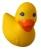                             BRING COMFORTABLE CLOTHING & JACKET FOR OUTDOOR PLAY         CAMP SIZE IS LIMITED, FIRST COME, FIRST SERVE BASISPRE K SIBLINGS ARE WELCOME BUT PARENTS ARE ENCOURAGED TO LEAVE THEIR CHILDREN ON THEIR OWN DURING CAMP HOURS                               Contact information:  630.939.5466, neil.wallner@yahoo.comSiblings*, Cousins*, John Stewart, Country Trails, Prairie View & Lily Lake Kids are all WELCOMESIGN-UP DEADLINE IS DAY OF  SESSION   ENTER SOUTH DOOR -DROP OFF//PICK UP IN MULTIPURPOSE ROOM ••••••••••••••••••••••••••••••••••••••••••••••••••••••••••••••••••••••••••••••••••••••••••••••••••••••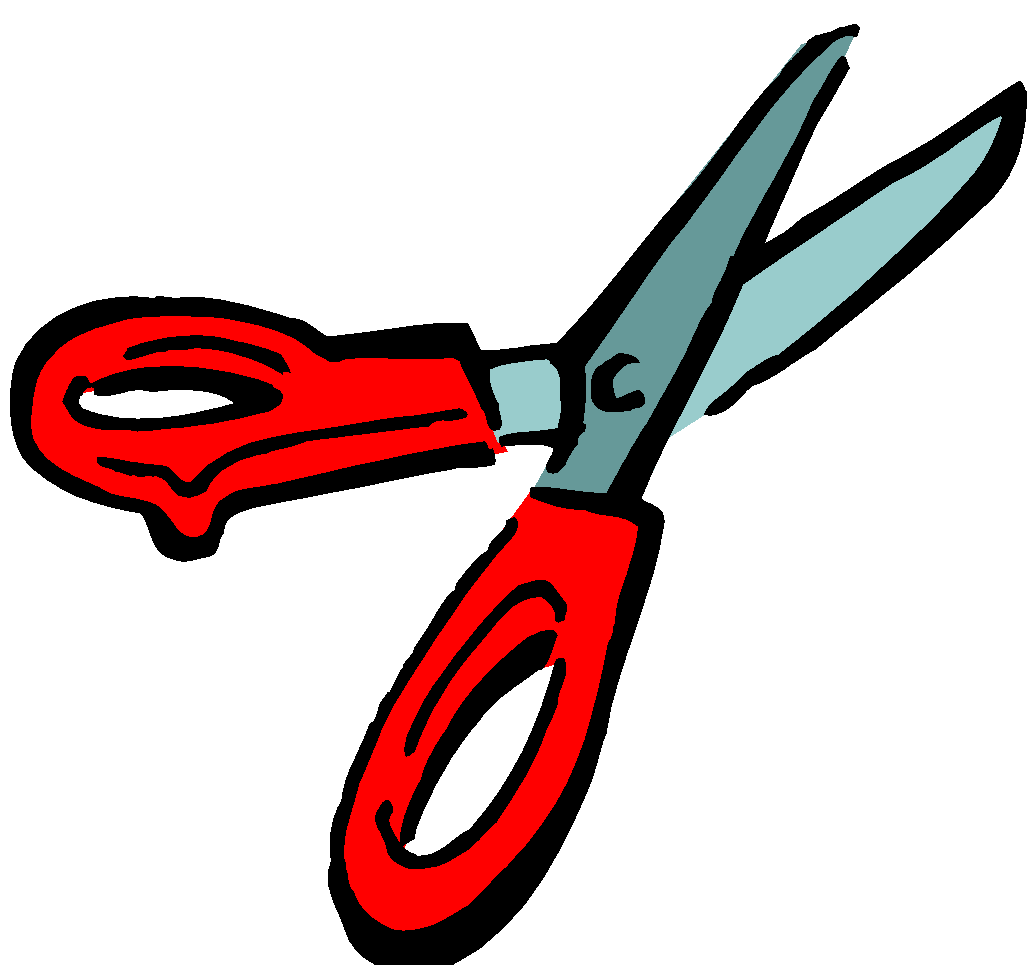 Child’s Name______________________________________	Grade ______Amount Enclosed______________  Check preferred payable to Neil WallnerEmergency Information (if parents cannot be reached)______________________________________Medical/Allergy Concerns:___________________________________________________________________Parent’s Signature__________________________   Best phone # to reach parent____________________________                                  (Authorizes child to attend camp and waives liability of injury and/or medical complications)This camp is not sponsored, sanctioned, or in any way supervised by the Central 301 School District.  In offering this camp, I will not be on duty or acting in my capacity as an employee or teacher of Central 301 School District. Moreover, Central 301 School District assumes no responsibility or liability whatsoever for any accident, loss or injury arising out of your child’s participation in this event, or for any loss, accident or injury in any way related to this camp. 